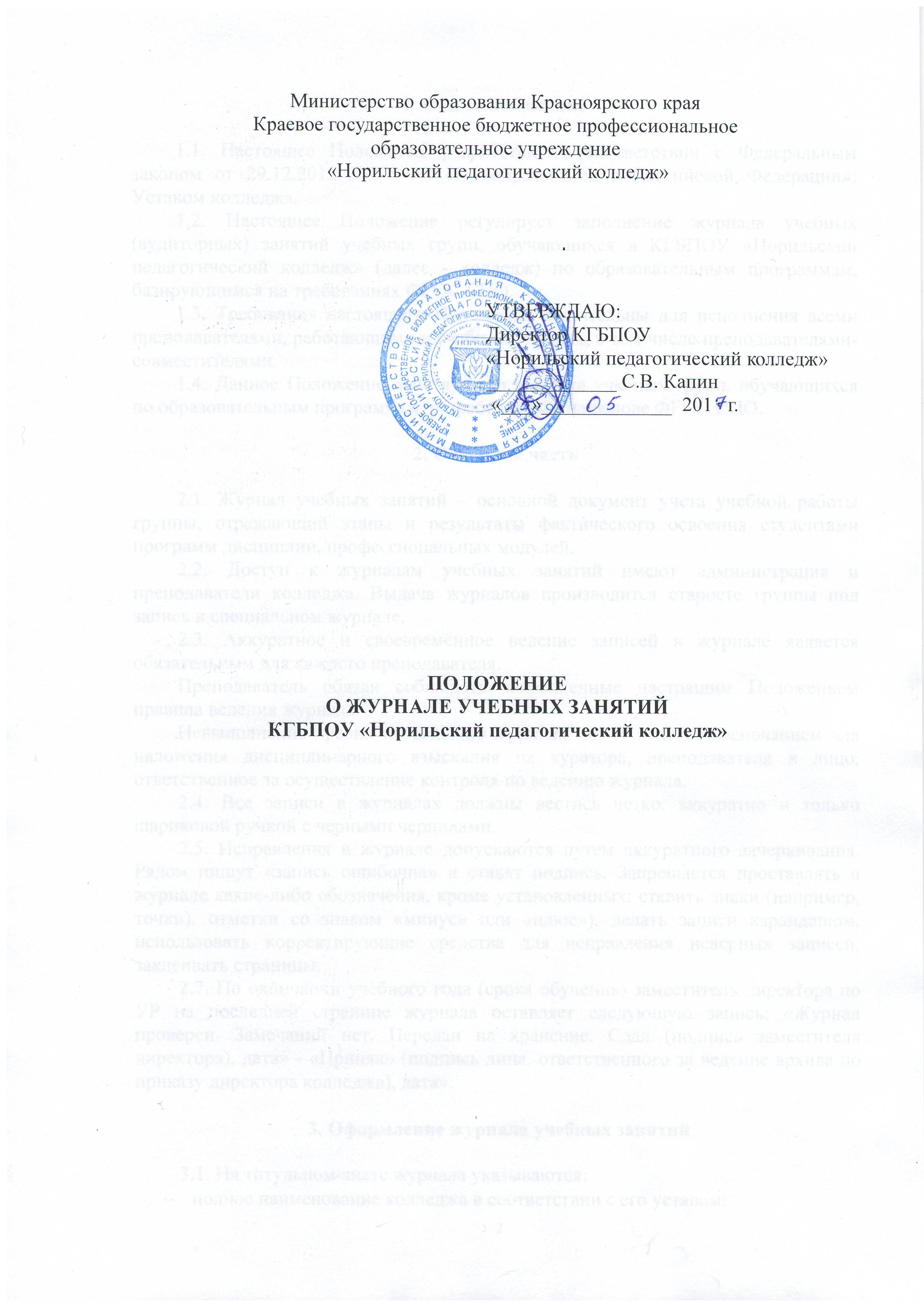 1. Общее положение1.1. Настоящее Положение разработано в соответствии с Федеральным законом от 29.12.2012 №273-ФЗ «Об образовании в Российской Федерации»; Уставом колледжа.1.2. Настоящее Положение регулирует заполнение журнала учебных (аудиторных) занятий учебных групп, обучающихся в КГБПОУ «Норильский педагогический колледж» (далее - колледж) по образовательным программам, базирующимся на требованиях ФГОС СПО.1.3. Требования настоящего Положения обязательны для исполнения всеми преподавателями, работающими в учебных группах, в том числе преподавателями-совместителями.1.4. Данное Положение действует до выпуска учебных групп, обучающихся по образовательным программам, разработанным на основе ФГОС СПО.2. Основная часть2.1. Журнал учебных занятий – основной документ учета учебной работы группы, отражающий этапы и результаты фактического освоения студентами программ дисциплин, профессиональных модулей.2.2. Доступ к журналам учебных занятий имеют администрация и преподаватели колледжа. Выдача журналов производится старосте группы под запись в специальном журнале.2.3. Аккуратное и своевременное ведение записей в журнале является обязательным для каждого преподавателя.Преподаватель обязан соблюдать закрепленные настоящим Положением правила ведения журнала.Невыполнение правил по ведению журнала может являться основанием для наложения дисциплинарного взыскания на куратора, преподавателя и лицо, ответственное за осуществление контроля по ведению журнала.2.4. Все записи в журналах должны вестись четко, аккуратно и только шариковой ручкой с черными чернилами.2.5. Исправления в журнале допускаются путем аккуратного зачеркивания. Рядом пишут «запись ошибочна» и ставят подпись. Запрещается проставлять в журнале какие-либо обозначения, кроме установленных: ставить знаки (например, точки), отметки со знаком «минус» или «плюс»), делать записи карандашом, использовать корректирующие средства для исправления неверных записей; заклеивать страницы. 2.7. По окончании учебного года (срока обучения) заместитель директора по УР на последней странице журнала оставляет следующую запись: «Журнал проверен. Замечаний нет. Передан на хранение. Сдал (подпись заместителя директора), дата» - «Принял» (подпись лица, ответственного за ведение архива по приказу директора колледжа), дата».3. Оформление журнала учебных занятий3.1. На титульном листе журнала указываются:полное наименование колледжа в соответствии с его уставом;номер группы, курс;форма получения образования (очная, очно-заочная, заочная);код и наименование специальности (в соответствии с ФГОС СПО, утвержденным приказом Министерства образования и науки Российской Федерации, учебным планом);3.2. В оглавлении журнала дается перечень учебных дисциплини профессиональных модулей с указанием междисциплинарных курсов, изучаемых в данном учебном году, в порядке их расположения в рабочем учебном плане и указываются фамилии и инициалы преподавателей.Сокращение наименований дисциплин или профессиональных модулей, междисциплинарных курсов, видов практик не допускается.3.3. На каждую дисциплину или междисциплинарный курс, вид практики профессионального модуля выделяется необходимое количество страниц в зависимости от объема времени, определенного учебным планом колледжа (при необходимости - с учетом деления учебной группы на подгруппы), о чем делается отметка в графе «Страницы» оглавления.В случае, когда учебным планом по дисциплине предусмотрены только практические занятия («Методика обучения продуктивным видам деятельности » и др.) и их ведут два преподавателя, то для каждого из преподавателей в журнале отводятся разные страницы. Если практическое занятие или лабораторная работа по дисциплине или междисциплинарному курсу профессионального модуля проводятся в подгруппах одним преподавателем, то для второй подгруппы отводится определенное количество страниц.3.4. На левой стороне журнала указывается с прописной буквы полное  наименование дисциплины или междисциплинарного курса с указанием его индекса (например: МДК 01.01), под которым преподаватель поставляет сверху в соответствующей графе месяц прописью или цифрой (например Март или 03), а ниже – дату проведения занятия арабскими цифрами (например: 02, 25), отмечает отсутствующих на занятии буквами «н», проставляет текущие оценки успеваемости.3.5. Фамилии студентов располагаются в алфавитном порядке.Включение фамилий и инициалов студентов в список, а также исключение их из списка производится с указанием даты и номера приказа о зачислении и (или) отчислении.Отметка о выбытии или уходе в академический отпуск делается в строке с фамилией выбывшего студента следующим образом: «выбыл №25, 05.10.17». Данные записи дублируются на всех страницах журнала.Фамилия и инициалы студента, переведенного в колледж  из другого учебного заведения или зачисленного (восстановленного) в течение учебного года, вносятся в конец списка с записью: «пр. №17,  01.10.17».Данные записи выполняются на всех страницах журнала, где указана фамилия студента.3.6. Оценки проставляются по балльной системе цифрами «5», «4», «3», «2». Запрещается проставлять в журнале какие-либо другие обозначения успеваемости.Оценки за письменные, контрольные, лабораторные и другие работы проставляются в течение пяти  календарных дней тем днем, когда они проводились. Пересдача неудовлетворительной текущей отметки  или отработка  отмечается записью через дробь, например: 2/4, н/4.3.7. В тех случаях, когда дисциплина в семестре заканчивается зачетом без оценки в графе с датой его проведения, проставляется слово «зачтено» (в краткой форме – «зач.»); при дифференцированном зачете – оценка.3.8. По окончании каждого семестра по всем дисциплинам, междисциплинарным курсам, изучавшимися в семестре выставляются оценки в соответствии с формой аттестации (зачет, дифференцируемый зачет, семестровая оценка), предусмотренной учебным планом, и ее результатами, через одну клетку после даты проведения последнего занятия.3.9. Если по какой-либо дисциплине или междисциплинарному курсу установлен экзамен, то оценка по нему проставляется в колонку «Экзамен», через одну клетку.3.10. Семестровые отметки за каждый зачетный период выставляются через одну клетку после записи даты последнего занятия; следующая колонка в журнале не заполняется и предусматривается для исправленных оценок.пересдача неудовлетворительной отметки отмечается записью через дробь и подписью преподавателя, например: 2/4 Иванов;пересдача на повышенную отметку результата промежуточной аттестации отмечается записью через дробь и подписью преподавателя; 2/4 Иванов;не допускается выделять итоговые отметки чертой или другим цветом;текущие отметки следующего семестра выставляются через одну клетку после итоговых отметок за предыдущий зачетный период или с новой страницы;неверная запись аккуратно зачеркивается, рядом пишется: «запись ошибочна» и ставится подпись.3.13. В правой части журнала преподаватель указывает арабскими цифрами дату проведения занятия, соответствующую дате на левой стороне, продолжительность занятия – 2 часа (1 час), записывает тему проведенного занятия согласно рабочей программе. Исправление дат недопустимо.3.14. При замещении учебного занятия другим преподавателем производятся все необходимые записи и отметки на обеих сторонах предметной страницы замещаемой дисциплины. В этом случае рядом с количеством часов пишется слово «замещение» (сокращенный вариант: «зам.»), а в графе «Подпись преподавателя» указывается фамилия замещающего и ставится его подпись.3.16. По окончании семестра преподаватели на своей странице подводят итоги по выданным часам за семестр по междисциплинарному курсу (виду практики):По плану - _______ часов;по факту - _______ часов.Программа выполнена. Подпись.Должностное лицо, осуществляющее контроль правильности ведения журналов, проверяет журнал, ставя свою подпись и дату после последней записи преподавателя.4. Распределение функционала по заполнению журнала и работе с ним.4.1. Работники учебной части (заведующий отделением, секретарь учебной части):нумеруют страницы;распределяют страницы журнала для ведения записей по различным дисциплинам и профессиональным модулям, междисциплинарным курсам, с учетом деления учебных групп на подгруппы;формируют оглавления для каждого журнала;формируют списки студенческих групп на 1 сентября текущего года и вкладывают листки списочного состава группы в журнал;поддерживают актуальность списочного состава учебной группы путем учета приказов об отчислении или зачислении студентов;обеспечивают хранение и выдачу журналов;осуществляют систематический контроль правильности ведения журнала и успеваемостью студентов, за выполнением учебных планов и программ;Куратор  группы:заполняет списки студентов на страницах со всеми дисциплинами, междисциплинарными курсами;своевременно и оперативно вносит изменения в списочный состав студентов на основании соответствующих приказов;вписывает в журнал наименования дисциплин, профессиональных модулей, междисциплинарных курсов в соответствии с учебным планом;вписывает фамилии и инициалы преподавателя на предметных страничках журнала.ежемесячно заполняет сводную ведомость посещаемости4.2. Преподаватель:своевременно (в день проведения) заполняет сведения о поведенных занятиях;отмечает отсутствующих и проводит оценивание знаний и умений студентов путем выставления оценок.5. Контроль правильности ведения журнала5.1. Контроль правильности ведения записей в журналах осуществляют: заместитель директора по УР – не реже одного раза в семестр; заведующий отделением очной формы обучения – ежемесячно; заведующий отделением очно-заочной формы обучения – не реже одного раза в семестр.5.2. Заместитель директора по УР осуществляет проверку ведения и заполнения журналов учебных групп в соответствии с настоящим Положением.5.3. Работники учебной части (заведующий отделением, секретарь учебной части) проверяют:соответствие дат занятий и количества проведенных часов, указанных в журнале, с расписанием учебных занятий;соответствие наименований разделов и тем учебных занятий рабочей программе по дисциплине или профессиональному модулю;накопляемость отметок;объективность семестровых и итоговых отметок;наличие подписи преподавателя за проведенное занятие;наличие отметки о замещение занятия;наличие записи (вывода) о выполнении нагрузки и подписи;соответствие формы промежуточной или итоговой аттестации по учебной дисциплине, междисциплинарному курсу учебному плану;наличие оценок промежуточной аттестации, семестровых и итоговых отметок каждого студента.5.5. Должностное лицо, осуществляющее контроль правильности ведения журналов учебных занятий, после завершения проверки на странице «Замечания по ведению журнала учебных занятий» записывает замечания и рекомендации, указывает срок устранения недостатков, ставит свою подпись и дату проведения проверки. В указанный срок должностное лицо осуществляет повторную проверку выполнения указанных замечаний и рекомендаций.6. Порядок восстановление журнала учебной группы в случае его утери6.1. При обнаружении пропажи журнала учебной группы преподавателями или кураторами, заведующим отделением или другими лицами немедленно оповещается о факте исчезновения документа заместитель директора по УР.6.2.Заместитель директора по УР составляет акт, проводит расследование по факту пропажи журнала, собирает объяснительные со всех преподавателей, работающих в группе, и студентов группы.6.3. В течение 5 дней со дня пропажи журнала заместитель директора по УР сообщает директору колледжа  о своих действиях и их результатах, что фиксируется в приказе по колледжу.6.4. В случае частичной порчи журнала составляется акт обследования степени утраты данных документа и выносится решение по данному факту.6.5. В случае невосполнимости данных найденного журнала комиссия составляет и принимает решение о перенесении сохранившихся данных в новый журнал установленного образца, утраченные данные восстанавливаются по практическим, контрольным, записям в зачетных книжках студентов и другим имеющимся в распоряжении администрации документам.6.6. В случае полной утраты журнала отметки подлежат восстановлению по имеющимся в распоряжении преподавателя документам: отметкам в тетрадях для практических, контрольных, лабораторных, творческих работ, другим сохранившимся письменным работам.6.7. При наличии в утраченном журнале семестровых отметок и результатов промежуточной аттестации сведения о них берутся из экзаменационных ведомостей, зачетных книжек студентов.Принято:На заседании Педагогического СоветаКГБПОУ «Норильский педагогический колледж»Протокол № _________от «____»_____________________ годаЛист внесения измененийНомеризмененияНомер и дата распорядительного документа о внесении измененийДата внесения измененияФИО лица, внесшего измененияПодпись